Об утверждении Порядка внесения изменений в перечень главных администраторов доходов бюджета Усть – Ницинского сельского поселенияВ соответствии с пунктом 10 общих требований к закреплению за органами государственной власти (государственными органами) субъекта Российской Федерации, органами управления территориальными фондами обязательного медицинского страхования, органами местного самоуправления, органами местной администрации полномочий главного администратора доходов бюджета и к утверждению перечня главных администраторов доходов бюджета субъекта Российской Федерации, бюджета территориального фонда обязательного медицинского страхования, местного бюджета, утвержденных постановлением Правительства Российской Федерации от 16.09.2021 № 1569 «Об утверждении общих требований к закреплению за органами государственной власти (государственными органами) субъекта Российской Федерации, органами управления территориальными фондами обязательного медицинского страхования, органами местного самоуправления, органами местной администрации полномочий главного администратора доходов бюджета и к утверждению перечня главных  администраторов доходов бюджета субъекта Российской Федерации, бюджета территориального фонда обязательного медицинского страхования, местного бюджета»ПОСТАНОВЛЯЮ:         1. Утвердить прилагаемый Порядок внесения изменений в перечень главных администраторов доходов бюджета Усть – Ницинского сельского поселения.2. Настоящее постановление вступает в силу с 1 января 2022 года.3. Настоящее постановление разместить на официальном сайте Усть -Ницинского сельского поселения в информационно-телекоммуникационной сети «Интернет» www.усть-ницинское.рф.          4. Контроль за выполнением настоящего постановления возложить на специалиста l категории администрации Усть – Ницинского сельского поселения Соболеву Л.Л.Глава Усть-Ницинскогосельского поселения                                                                                       А.С. Лукин  Утвержден постановлением администрации          Усть-Ницинского           сельского поселения                                                                                                                                                                                                                               от 15.11.2021 № 235-НПАПОРЯДОК внесения изменений в перечень главных администраторов доходов бюджета Усть – Ницинского сельского поселения        1. Настоящий Порядок разработан в соответствии с пунктом 10 общих требований к закреплению за органами государственной власти (государственными органами) субъекта Российской Федерации, органами управления территориальными фондами обязательного медицинского страхования, органами местного самоуправления, органами местной администрации полномочий главного администратора доходов бюджета и к утверждению перечня главных администраторов доходов бюджета субъекта Российской Федерации, бюджета территориального фонда обязательного медицинского страхования, местного бюджета, утвержденных постановлением Правительства Российской Федерации от 16.09.2021 № 1569 «Об утверждении общих требований к закреплению за органами государственной власти (государственными органами) субъекта Российской Федерации, органами управления территориальными фондами обязательного медицинского страхования, органами местного самоуправления, органами местной администрации полномочий главного администратора доходов бюджета и к утверждению перечня главных администраторов доходов бюджета субъекта Российской Федерации, бюджета территориального фонда обязательного медицинского страхования, местного бюджета», и определяет механизм и сроки внесения изменений в перечень главных администраторов доходов бюджета Усть – Ницинского сельского поселения.         2. В случаях изменения состава и (или) функций главных администраторов доходов бюджета Усть – Ницинского сельского поселения, а также изменения принципов назначения и присвоения структуры кодов классификации доходов бюджета Усть – Ницинского сельского поселения, изменения в перечень главных администраторов доходов бюджета Усть – Ницинского сельского поселения, а также в состав закрепленных за главными администраторами доходов бюджета Усть – Ницинского сельского поселения кодов классификации доходов бюджета Усть – Ницинского сельского поселения, вносятся приказом Финансового управления администрации Слободо-Туринского муниципального района в срок не позднее 30 календарных дней со дня внесения изменений в федеральные законы и принимаемые в соответствии с ними иные нормативные правовые акты Российской Федерации, законы и иные нормативные правовые акты Свердловской области, нормативно правовые акты Слободо-Туринского муниципального района, нормативно правовые акты Усть – Ницинского сельского поселения в части изменения выполняемых полномочий по оказанию государственных и муниципальных услуг и иных полномочий по исполнению государственных функций, при реализации которых возникают обязанности юридических и физических лиц по перечислению средств в бюджет Усть – Ницинского сельского поселения (далее - нормативные правовые акты Российской Федерации, Свердловской области, Слободо - Туринского муниципального района и Усть – Ницинского сельского поселения) без внесения изменений в постановление администрации Усть – Ницинского сельского поселения, утверждающее перечень главных администраторов доходов бюджета Усть – Ницинского сельского поселения.Органы местного самоуправления Усть – Ницинского сельского поселения и (или) находящиеся в их ведении казенные учреждения направляют заявку в Финансовое управление администрации Слободо - Туринского муниципального района о разработке проекта приказа Финансового управления администрации Слободо-Туринского муниципального района о внесении изменений в перечень главных администраторов доходов бюджета Усть – Ницинского сельского поселения не позднее 10 календарных дней со дня внесения изменений в нормативные правовые акты Российской Федерации,  Свердловской области, Слободо - Туринского муниципального района  и Усть – Ницинского сельского поселения. В заявке указываются реквизиты нормативных правовых актов Российской Федерации, Свердловской области, Слободо - Туринского муниципального района  и Усть – Ницинского сельского поселения и их структурные единицы, устанавливающие правовые основания по внесению изменений в перечень главных администраторов доходов бюджета Усть – Ницинского сельского поселения.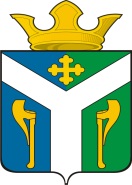 АДМИНИСТРАЦИЯ    УСТЬ – НИЦИНСКОГОСЕЛЬСКОГО ПОСЕЛЕНИЯПОСТАНОВЛЕНИЕ__________________________________________________________________15.11.2021 г.                                                                                                № 235-НПА               с. Усть – Ницинское